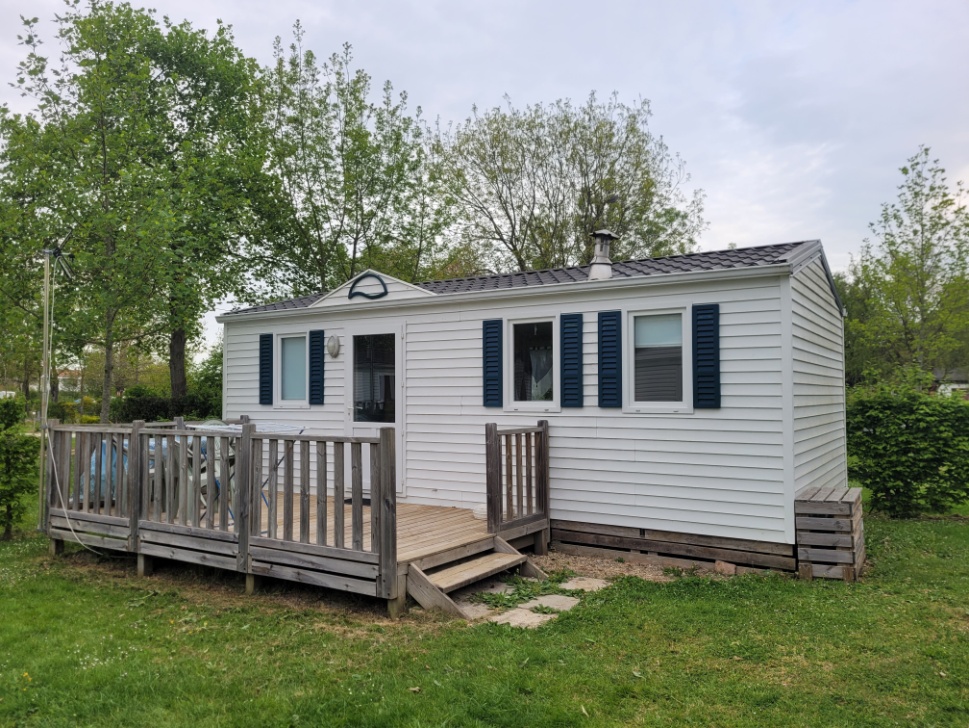 MOBIL HOME  4 places 27 m2 Tout équipé 2 chambres (1 lit 2 personnes, 2 lits 1 personne) 1 espace salon-cuisine, réfrigérateur, micro-ondes,  plaque de cuisson 4 feux , évierconvecteur électriqueWC, douche Terrasse et salon de jardin 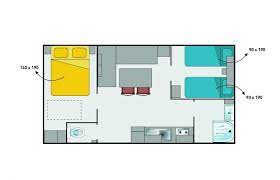 